ZAHID Self-actualization as an enthusiastic Person looking forward to work as a team member in the challenging environment, with an organization that matures the competency of its member.Highly committed, dedicated, punctual and sincere to work.Quick to learn and grasp new systems and techniques.Flexibility and endurance to success in a start-up environment.To provide and maintain strong professional relationships with Superiors, Colleagues and Sub-ordinates.Dedication towards goal, excellence in work.Able to work on own initiative and as part of a team.     2008-08   DAE Air Traffic Control (Basic/Advance)	      School of Electronics Karachi, Pakistan.                2007-08   DAE Radar Operator (Basic/Advance)	      School of Electronics Karachi, Pakistan.                2007-14   Ground Defense/Small Arms Training (Basic/Advance/Annual)	      Pakistan Air Force Military Training School, Pakistan.	2004-06   IntermediateB.I.S.E.F, Pakistan.594 / 1100On Job Training of Air Traffic Control Operations completed during Pakistan Air Force Service.On Job Training for Special duties i.e. Basic Administration, Safety, Security of Personnel’s as well as Assets during Service of Pakistan Air Force.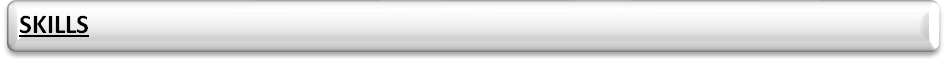 Computer:Ms Word, Excel, Power Point, full command over Internet Surfing Data Entry.Linguistic :English (Fluent written and spoken)Arabic (Beginner)Urdu (Mother Tongue)Working as Marketing Manager since June 2015 in Ajman, UAE.5 years worked as Assistant Air Traffic Controller in Pakistan Air Force.6 months worked as Assistant Air Traffic Controller under CAA(Civil Aviation-Authority Pakistan) in Lahore FIC.6 months worked as Security Supervisor in Pakistan Air Force.Information:Date of Birth:	January 1, 1988Marital Status:	SingleReligion:	            IslamNationality:           PakistaniInterests:Sports & Tourism. Click to send CV No & get contact details of candidate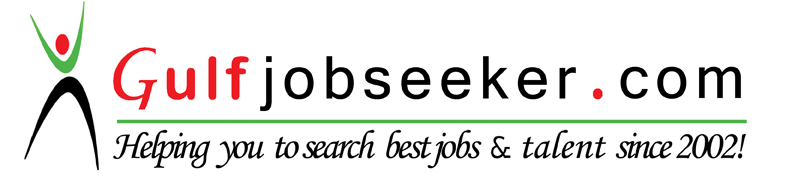 